Адаптация ребёнка.Что это? Как помочь детям и родителям?Что такое адаптация ребёнка? Как быстро и безболезненно привыкнуть ребёнку к детскому саду? Многие родители задаются этим вопросом. Один малыш с радостью бежит в группу и улыбается, а другой громко плачет и не может оторваться от родителей.Первая встреча маленького ребёнка с дошкольным образовательным учреждением является очень сложным и ответственным моментом в детской жизни. Это этап сложный не только для ребёнка, но родителей, и педагогов дошкольного образовательного учреждения.Адаптация ребёнка проходит в несколько этапов:- первый этап - ознакомительный. Ребёнок получает информацию о новой окружающей его среде.- второй этап – мобилизация. Это принятие всех новых условий среды, новых для него стандартов поведения.-третий этап - этап действия. Успешность действия в этих новых для ребёнка условиях.Большую роль в адаптации играет педагог. Именно он помогает ребёнку и родителям успешно, безболезненно «прожить» этот сложный период. Педагог в этом процессе не только субъект, он является объектом адаптации, на которого воздействует ребёнок, привыкающий к новым для него условиям.Важным фактором адаптации становится активность самого ребёнка. Ведь именно ребёнок ведущий в процессе адаптации к дошкольного образовательного учреждения. Педагогу необходимо видеть в ребёнке равноправного участника, создающего для себя окружающую и предметную среду в которой он будет чувствовать себя комфортно.Педагогам дошкольного образовательного учреждения и родителям необходимо внимательно относиться к новым жизненным изменениям малыша, выполнять необходимые рекомендации. Тогда важный жизненный процесс адаптации будет безболезненным и краткосрочным.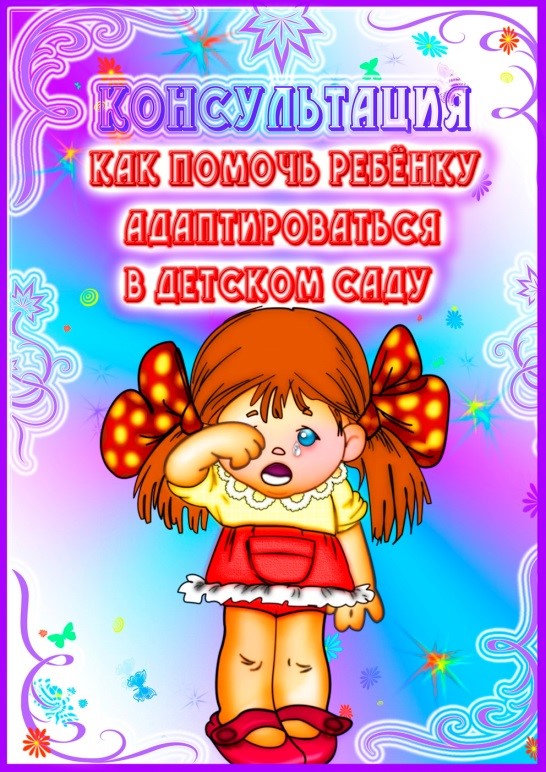 Копилка полезных советов родителямдля детей  малышей.Совет №1   Приучайте ребенка кушать только за столом  и правильно держать ложку. Готовьте хотя бы по выходным каши (геркулесовую, перловую, кукурузную) и блюда из творога и капусты. Вводите в рацион питания горбушу, печень, мясо.Совет №2  Важно, чтобы ребенок спал в собственной кроватке. Обязательно дома  соблюдайте режим дневного сна (с 12.00 до 15.00). Во время сна не давайте соску или бутылку с молоком или соком. Дома не усыпляйте ребенка на руках.Совет  №3   Отучайте ребенка от рук, даже когда он плачет, лучше посадите рядом, завлеките чем-нибудь.Совет  №4   Не приносите в садик мягкие игрушки во избежание  серьезных кожных, аллергических и вирусных заболеваний.Совет  №5   Приучайте ребенка дома через каждые  20 минут ходить на унитаз или горшок. Дома полностью отучайте от памперсов, иначе зимой у вас будет  много мокрой одежды в кабинке.Совет  №6   Не давайте ребёнку в садик сладости, жевательную резинку.Совет  №7  Для прогулки  приносите рукавички на резинке, а  не перчатки, запасные теплые штаны. Надевайте на ребёнка не две, а одну теплую кофту.Совет  №8  Приучайте детей самостоятельно снимать обувь, колготки, носки и нижнее белье.Совет  №9 Отучайте детей от  привычек: сосать палец, брать в рот игрушки и другие предметы.Совет  №10 Плач ребёнка  - помощник нервной системы, он не даёт ей перегружаться. Поэтому не бойтесь детского плача, не сердитесь на ребёнка за нытьё.Совет  №11 Запомните правило: если у малыша кашель, зеленоватые сопли, идите в отпуск на 5 дней или на больничный, т.к. медицинский работник отстранит больного ребёнка от садика.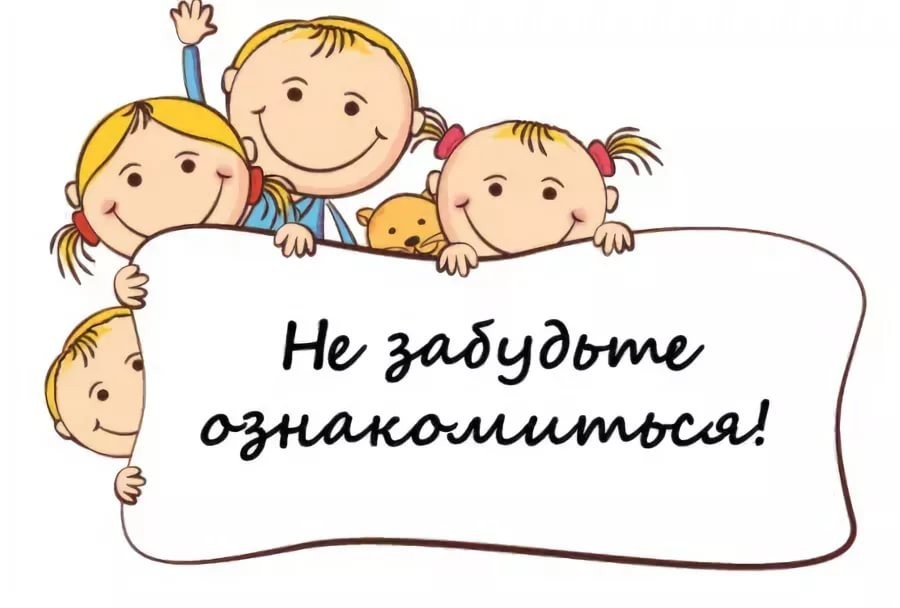 